彭世明副总经理一行前往五局北京分局良乡基地检查指导安全生产工作并慰问一线员工，集团公司彭世明副总经理、战略与运营部邵万喜总经理与五局局长肖拥军、党委书记朱增武、纪委书记谭群雷等同志一行，到五局北京分局良乡基地实地检查安全生产工作，并对奋战在高温一线的基地员工进行了慰问。检查组详细检查了良乡基地的各项建设和库房管理情况，在听取了通建五局和北京分局领导的安全工作汇报后，邵总对北京分局的现场管理工作给予了肯定,同时强调安全工作无小事,要重点关注施工过程的安全细节,尤其是通建五局作为通信施工企业,要把重点放在施工现场、行车安全、仓库防盗、防水、防火安全等方面。彭总首先肯定了通建五局尤其是北京分局在工程业务发展上取得的成绩,同时强调务必保持清醒的头脑,五局系统的安全生产，既关乎工程，也关乎存续，如所管办公区和住宅小区的锅炉及供暖、水电管线及车辆等等。因此务必坚持员工安全第一，把安全生产贯穿于施工及管理服务全过程，层层落实责任，责任重于泰山，细节决定成败，稳中求进,稳中求好。彭总对通建五局的下一步工作还提出了具体要求：一是五局各级领导务必坚持经营发展和存续稳定两手抓，两手都要硬，不回避、不推诿、敢担当，力促已发展保稳定，以稳定促发展；二是务必做到精细化管理，认真规范各项经营和管理行为,要做到廉洁自律；三是内部一定要多交流、多沟通,切实做到发挥好典型的辐射和示范作用，加大引领和宣传教育的力度,更好地调动各方积极性，凝聚正能量，切实提高合力效益。检查组一行还给良乡基地员工送去了白糖、绿豆等消暑用品。北京分局一线员工纷纷表示，牢记集团公司领导嘱托，继续发扬团结协作和艰苦奋斗的精神，严把安全、质量、进度关，进一步规范各项管理，促发展，保稳定，确保完成好2014年的各项任务（通建五局）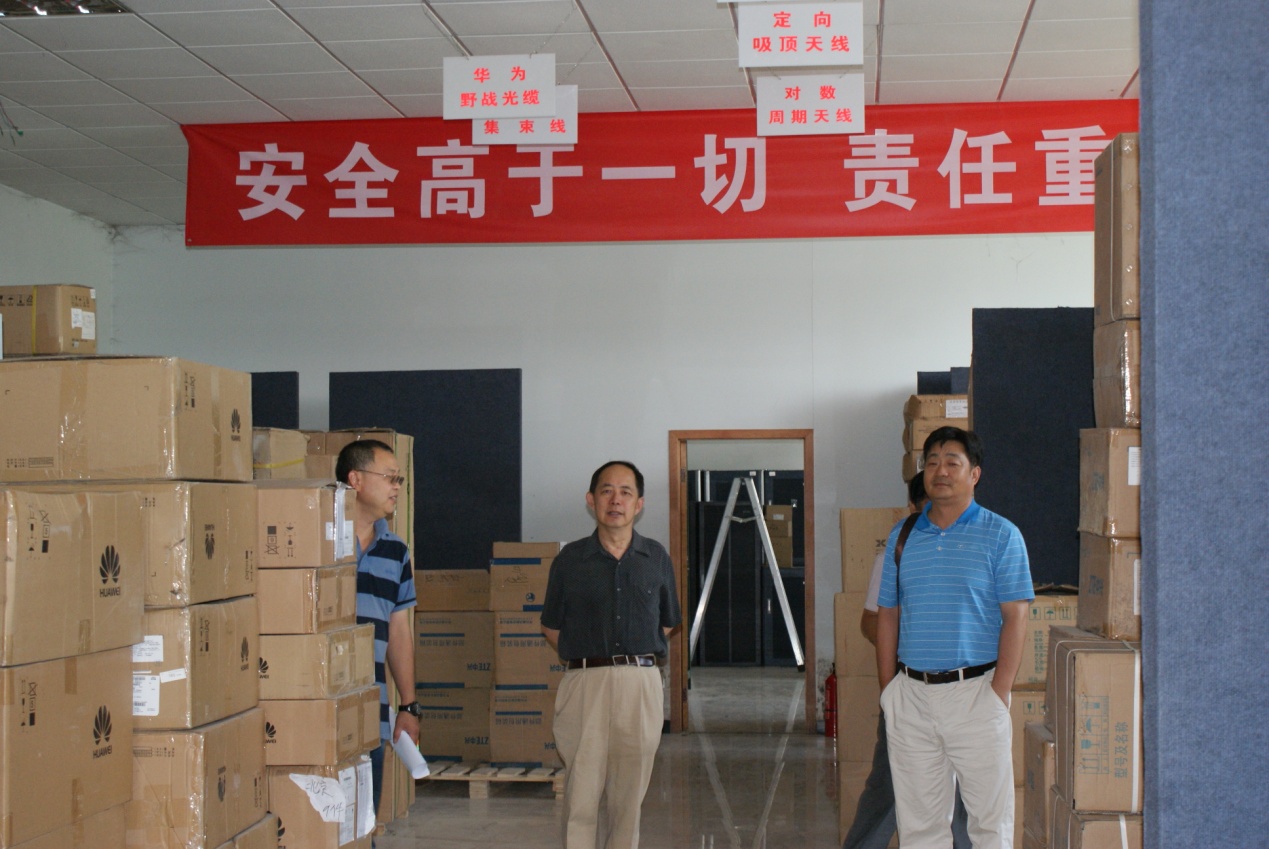 